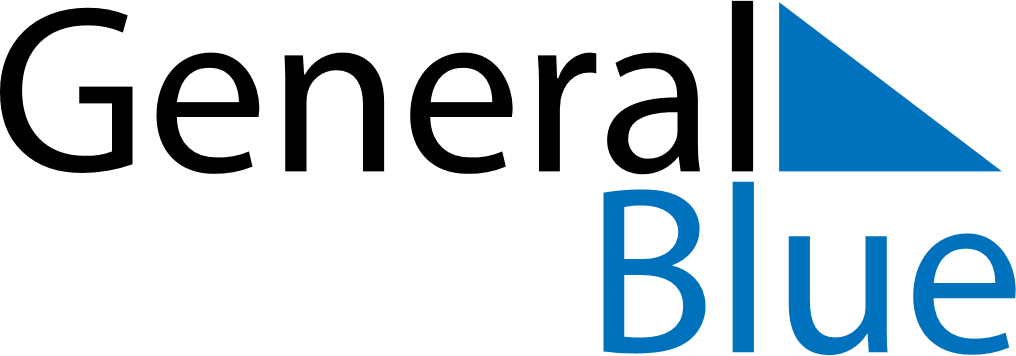 May 2024May 2024May 2024JapanJapanSundayMondayTuesdayWednesdayThursdayFridaySaturday1234Constitution DayGreenery Day567891011Children’s DayChildren’s Day (substitute day)1213141516171819202122232425262728293031